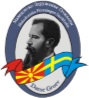 Македонско здружение Даме Груев СтокхолмMakedonska föreningen Dame Gruev StockholmKallelse till årsmöte för Makedonska föreningen Dame Gruev StockholmStyrelsen kallar alla medlemmar till föreningens årsmöte planerad till När;	Lördag  19 mars 2022   kl. 13:00-15:00 Plats: 	Midsommargården, Telefon plan 3 HägerstenDagordning1. Mötets öppnande2. Val av mötets ordförande, mötets sekreterare och två protokolljusteringspersoner. 3. Godkännande av dagordningen4. Verksamhetsberättelse5. Ekonomisk berättelse 6. Revisionsberättelse och fastställande av balansräkning7. Diskussion efter berättelsen.8. Styrelsens ansvarsfrihet.9. Val av ny styrelse (ordförande, vice ordförande, sekreterare, kassör och supleanter).10. Val av revisorer.11.Val av två delegater till Makedoniska Riksförbundets årsmöte.12. Fastställande av medlemsavgiften. 13. Övriga frågor. 14. Mötets avslutande.Välkomna!(Kaffe serveras)